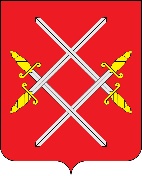 АДМИНИСТРАЦИЯ РУЗСКОГО ГОРОДСКОГО ОКРУГАМОСКОВСКОЙ ОБЛАСТИПОСТАНОВЛЕНИЕ от __________№ ______Об утверждении Схемы размещения летних кафе при стационарных предприятиях общественного питания на территории Рузского городского округа Московской области в весенне-летний период 2023 годаВ соответствии с Федеральным законом от 30.03.1999 № 52-ФЗ «О санитарно-эпидемиологическом благополучии населения», Постановлением Правительства Российской Федерации от 03.12.2014 №1300 «Об утверждении перечня видов объектов, размещение которых может осуществляться на землях или земельных участках, находящихся в государственной или муниципальной собственности, без предоставления земельных участков и установления сервитутов», Законом Московской области от 30.12.2014 № 191/2014-ОЗ «О регулировании дополнительных вопросов в сфере благоустройства в Московской области», Законом Московской области  от 07.03.2014 № 16/2014-ОЗ «Об обеспечении тишины и покоя граждан на территории Московской области», в целях более полного удовлетворения потребностей населения в услугах общественного питания в весенне-летний период 2023 года, улучшения организации и качества предоставления услуг общественного питания и упорядочения размещения летних кафе при стационарных предприятиях общественного питания на территории Рузского городского округа Московской области, руководствуясь Уставом Рузского городского округа, Администрация Рузского городского округа постановляет:       1. Утвердить Схему размещения летних кафе при стационарных предприятиях общественного питания Рузского городского округа Московской области в весенне-летний период 2023 года (прилагается).       2. Разместить настоящее постановление на официальном сайте Рузского городского округа в сети «Интернет» и опубликовать в газете «Красное знамя».       3. Настоящее постановление вступает в силу со дня его официального опубликования.       4. Контроль за исполнением настоящего постановления возложить на Первого заместителя Главы Администрации Рузского городского округа Московской     области В.Ю. ПархоменкоГлава городского округа                                                                         Н.Н. ПархоменкоВерно:Начальник общего отдела                                                                          О.П. Гаврилова«_____» ____________2023 г.Серебрякова Ольга ИвановнаСтарший инспектор отдела развития потребительского рынка и сферы услуг 8 (496) 272-41-31, opirmr@mail.ru
Приложениек постановлению АдминистрацииРузского городского округа Московской области                                                                                                                                                                          от ________ №______
Приложениек постановлению АдминистрацииРузского городского округа Московской области                                                                                                                                                                          от ________ №______
Приложениек постановлению АдминистрацииРузского городского округа Московской области                                                                                                                                                                          от ________ №______
Приложениек постановлению АдминистрацииРузского городского округа Московской области                                                                                                                                                                          от ________ №______
Приложениек постановлению АдминистрацииРузского городского округа Московской области                                                                                                                                                                          от ________ №______
Приложениек постановлению АдминистрацииРузского городского округа Московской области                                                                                                                                                                          от ________ №______
СХЕМА
размещения летних кафе при стационарных предприятиях общественного питания
Рузского городского округа Московской области в весенне-летний период
 2023 года
СХЕМА
размещения летних кафе при стационарных предприятиях общественного питания
Рузского городского округа Московской области в весенне-летний период
 2023 года
СХЕМА
размещения летних кафе при стационарных предприятиях общественного питания
Рузского городского округа Московской области в весенне-летний период
 2023 года
СХЕМА
размещения летних кафе при стационарных предприятиях общественного питания
Рузского городского округа Московской области в весенне-летний период
 2023 года
СХЕМА
размещения летних кафе при стационарных предприятиях общественного питания
Рузского городского округа Московской области в весенне-летний период
 2023 года
СХЕМА
размещения летних кафе при стационарных предприятиях общественного питания
Рузского городского округа Московской области в весенне-летний период
 2023 года№ п/пАдресные ориентиры размещения летнего кафе при стационарном предприятии общественного питанияПериод размещения летнего кафе при стационарном предприятии общественного питанияПлощадь летнего кафе при стационарном предприятии общественного питанияРазмещение летнего кафе при стационарном предприятии общественного питания  Форма собственности земельного участка, на котором размещается летнее кафе при стационарном предприятии общественного питания1Московская область, Рузский городской округ, Старая Руза,               улица Пригородного Лесничества, дом 801.04.2023-01.11.202330 кв.мпри стационарном предприятии общественного питания ресторан «Арго»собственность2Московская область, Рузский городской округ, г. Руза, микрорайон Северное Сияние дом 1201.04.2023-01.11.202330 кв.мпри стационарном предприятии общественного питания ООО «KFC»Аренда муниципальной собственности 3Московская область, Рузский городской округ, деревня Старая Руза, улица Почтовая, дом 101.04.2023-01.11.202340 кв.мпри стационарном предприятии общественного питания «Мадиане» собственность4Московская область, Рузский городской округ, деревня Старая Руза, улица Почтовая, дом 301.04.2023-01.11.202340 кв.мпри стационарном предприятии общественного питания «Buongiorno»собственность5Московская область, Рузский городской округ, г. Руза, улица Солнцева, дом 7 а01.04.2023-01.11.202340 кв.мпри стационарном предприятии общественного питания «Рузский Пирожок»Аренда муниципальной собственности6Московская область, Рузский городской округ, г. Руза, улица Федеративная, дом 7 «б»01.04.2023-01.11.2023220 кв.мпри стационарном предприятии общественного питания «Время есть»собственность7Московская область, Рузский городской округ, деревня Нестерово, дом 22501.04.2023-01.11.202324 кв.м.при стационарном предприятии общественного питания «Шаурма» собственность8Московская область, Рузский городской округ, деревня Буланино, дом 101.04.2023-01.11.202348 кв.м.при стационарном предприятии общественного питания «Пельменный двор»собственность9Московская область, Рузский городской округ, п. Дорохово, улица Московская, дом 801.04.2023-01.11.202358 кв.мпри стационарном предприятии общественного питания «Кафе»Аренда муниципальной собственности10Московская область, Рузский городской округ, п. Тучково, улица Кирова, дом 1, ТЦ «Эдельвейс»01.04.2023-01.11.202320 кв.мпри стационарном предприятии общественного питания ООО «KFC»собственность11.Московская область, Рузский городской округ, сельское поселение Волковское, вблизи д. Волково01.04.2023-01.11.2023400 кв.мпри стационарном предприятии общественного питания ООО «Бриз»собственность